Via Roma N.14   90041 Balestrate (PA) Tel. 091-8980040 Fax 091-8787060 email anagrafe.balestrate@libero.itpec:lograssoeufemia@pec.itAl Sig. Sindacodel Comune di BalestrateIl/la sottoscritto/a ……………………………………………………………………………………………………………………………nato/a a …………………………………………………………………………………………………………………..........................residente a Balestrate in via …………………………………………………………………………………………………………….PREMESSOche, con la legge 5 febbraio 2003, n.17, sono state introdotte “nuove norme per l’esercizio del diritto di voto da parte degli elettori affetti da grave infermità”CHIEDEdi ottenere l’annotazione permanente del diritto di voto assistito mediante apposizione del corrispondente timbro sulla tessera elettoraleA tal fine dichiara, sotto la sua responsabilità:di essere a conoscenza di quanto prescritto dall’art.76 del D.P.R. 445/2000, sulla responsabilità penale cui può andare incontro in caso di dichiarazioni mendaci;di essere elettore del Comune di Balestrate;Allega alla presente la seguente documentazione sanitaria:…………………………………………………………………………………………………………………………………rilasciata il ……………………………………da ……………………………………………………………………....Allega altresì fotocopia del documento di identità Balestrate lì ……………………….                                                                                                                        Il richiedente……………………………………………Ai sensi del D.Lgs. n. 196/2003 i dati sopra riportati sono prescritti dalle disposizioni vigenti ai fini del procedimento per il quale sono richiesti e verranno unicamente a tale scopo. La sottoscrizione del presente modulo vale come consenso al trattamento dei dati.COMUNE DI BALESTRATEProvincia di PalermoDIREZIONE AMMINISTRATIVAUfficio Elettorale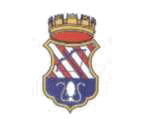 